ΣΑΒΒΑΤΟ, 14/0906:45		ΜΑΖΙ ΤΟ ΣΑΒΒΑΤΟΚΥΡΙΑΚΟΕνημερωτική εκπομπή με τον Γιάννη Σκάλκο και την Ευρυδίκη Χάντζιου12:00		ΕΙΔΗΣΕΙΣ – ΑΘΛΗΤΙΚΑ – ΚΑΙΡΟΣ12:30		ΜΕΤΑ - ΜΟΥΣΕΙΟ (E) «Εβραϊκό Μουσείο Θεσσαλονίκης»13:20		ΣΑΝ ΜΑΓΕΜΕΝΟΙ... (Ε) «Ιστορίες απ' το δάσος της Βιέννης» του Έντεν φον ΧόρβατΕκπομπή για το θέατρο με τον Γιώργο Δαράκη14:00		ΤΡΑΓΟΥΔΙΑ ΠΟΥ ΕΓΡΑΨΑΝ ΙΣΤΟΡΙΑ (E) «Η Σμύρνη με τα περίχωρα»Αφιέρωμα στη Μικρασιατική Καταστροφή14:30		ΤΕΤΡΑΔΙΑ, ΘΑΝΑΣΗΣ ΛΑΛΑΣ (Ε) «Doris Lessing»15:00		ΕΙΔΗΣΕΙΣ – ΑΘΛΗΤΙΚΑ – ΚΑΙΡΟΣ16:00		ΙΣΤΟΡΙΚΟΙ ΠΕΡΙΠΑΤΟΙ (E) «Μικρασιάτες πρόσφυγες στην Ελλάδα πριν και μετά το 1922»Αφιέρωμα στη Μικρασιατική Καταστροφή, με τη Μαριλένα Κατσίμη17:15		ΜΙΚΡΑΣΙΑΤΙΚΗ ΚΑΤΑΣΤΡΟΦΗ (E)Αφιέρωμα στη Μικρασιατική Καταστροφή18:35		ΣΑΝ ΣΗΜΕΡΑ ΤΟΝ 20Ο ΑΙΩΝΑ (Ε)	19:00-21:00	 SUPERLEAGUE | ΑΤΡΟΜΗΤΟΣ – ΠΑΟΚ 3Η ΑΓΩΝΙΣΤΙΚΗ (Ζ)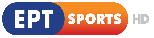 21:00		ΚΕΝΤΡΙΚΟ ΔΕΛΤΙΟ ΕΙΔΗΣΕΩΝ – ΑΘΛΗΤΙΚΑ – ΚΑΙΡΟΣ21:45		ΚΑΙΡΟΣ ΓΙΑ … ΕΡΤΑναλυτική πρόγνωση για τον καιρό22:00		84Η ΔΙΕΘΝΗΣ ΕΚΘΕΣΗ ΘΕΣΣΑΛΟΝΙΚΗΣ Ομιλία του αρχηγού της Αξιωματικής Αντιπολίτευσης Αλέξη Τσίπρα (μαγνητοσκοπημένη μετάδοση)23:00		ΣΤΑ ΤΡΑΓΟΥΔΙΑ ΛΕΜΕ ΝΑΙ (Ε) «Αφιέρωμα στο ρεμπέτικο τραγούδι»Μουσική εκπομπή με τη Ναταλία Δραγούμη και τον Μιχάλη Μαρίνο-----------------------------------------------------------------------------------------------------------------02:30		ΣΑΝ ΜΑΓΕΜΕΝΟΙ... (Ε) «Ιστορίες απ' το δάσος της Βιέννης» του Έντεν φον ΧόρβατΕκπομπή για το θέατρο με τον Γιώργο Δαράκη03:00		ΤΕΤΡΑΔΙΑ, ΘΑΝΑΣΗΣ ΛΑΛΑΣ (Ε) «Doris Lessing»03:30		ΤΡΑΓΟΥΔΙΑ ΠΟΥ ΕΓΡΑΨΑΝ ΙΣΤΟΡΙΑ (E) «Η Σμύρνη με τα περίχωρα»Αφιέρωμα στη Μικρασιατική Καταστροφή04:00		ΙΣΤΟΡΙΚΟΙ ΠΕΡΙΠΑΤΟΙ (E) «Μικρασιάτες πρόσφυγες στην Ελλάδα πριν και μετά το 1922»Αφιέρωμα στη Μικρασιατική Καταστροφή, με τη Μαριλένα Κατσίμη05:10		ΜΙΚΡΑΣΙΑΤΙΚΗ ΚΑΤΑΣΤΡΟΦΗ (E)Αφιέρωμα στη Μικρασιατική Καταστροφή06:30		ΕΛΛΗΝΙΚΗ ΤΑΙΝΙΑ «Μόνο για μια νύχτα»Αισθηματικό δράμα, παραγωγής 1958«Ένας διαβόητος κλέφτης ζητά καταφύγιο στο σπίτι μιας κοπέλας που εργάζεται στον κόσμο της νύχτας. Εκείνη παριστάνει τη νοσοκόμα και εκείνος τον γιατρό. Όμως, η επόμενη μέρα θα βρει τον κλέφτη να καταδιώκεται από τις Αρχές και να συλλαμβάνεται. Προηγουμένως, θα αποκαλυφθεί η πραγματική τους ταυτότητα. Οι δύο νέοι, που είναι ερωτευμένοι μεταξύ τους, θα ορκιστούν αιώνια αγάπη.»Σκηνοθεσία: Μαρία Πλυτά, Σενάριο: Κώστας Ασημακόπουλος, Νέστορας Μάτσας, Διεύθυνση φωτογραφίας: Κώστας Θεοδωρίδης, Μουσική σύνθεση: Νίκι Γιάκοβλεφ.Παίζουν: Γιώργος Φούντας, Βούλα Ζουμπουλάκη, Χριστόφορος Νέζερ, Δημήτρης Νικολαϊδης, Θόδωρος Δημήτριεφ, Θόδωρος Έξαρχος, Θανάσης Βέγγος, Κώστας Παπαχρήστος, Κώστας Σαντοριναίος, Γιώργος Βελέντζας, Τάκης Χριστοφορίδης, Μαίρη Λαζίδου, Σούλα Εμμανουήλ, Σοφία Παπαδοπούλου, Αχιλλέας Σκορδίλης, Γιώργος Ζωγράφος, Δημήτρης Μπερλέν, Μίμης Ρουγγέρης, Δημήτρης Σημηριώτης, Νίκος Αβραμέας, Δημήτρης Κατσούλης, Τάσος Δαρίος, Γιάννης Γεραμάνης, Στάθης Διπλαρής07:45		ΣΑΝ ΣΗΜΕΡΑ ΤΟΝ 20Ο ΑΙΩΝΑ (Ε) ΚΥΡΙΑΚΗ, 15/0908:00		ΑΡΧΙΕΡΑΤΙΚΗ ΘΕΙΑ ΛΕΙΤΟΥΡΓΙΑαπό τον Καθεδρικό Ιερό Ναό Αθηνών10:30		ΣΑΝ ΠΑΡΑΜΥΘΙ (Ε) (ΕΡΤ ΑΡΧΕΙΟ) «Φιλιώ Χαϊδεμένου»Αφιέρωμα στη Μικρασιατική Καταστροφή11:30		ΜΕ ΑΡΕΤΗ ΚΑΙ ΤΟΛΜΗ (Ζ)Εκπομπή των Ενόπλων Δυνάμεων12:00		ΕΙΔΗΣΕΙΣ – ΑΘΛΗΤΙΚΑ – ΚΑΙΡΟΣ12:45		ΣΑΝ ΣΗΜΕΡΑ ΤΟΝ 20Ο ΑΙΩΝΑ (E)13:00		84Η ΔΙΕΘΝΗΣ ΕΚΘΕΣΗ ΘΕΣΣΑΛΟΝΙΚΗΣ Συνέντευξη τύπου του αρχηγού της Αξιωματικής Αντιπολίτευσης Αλέξη Τσίπρα (απευθείας μετάδοση)15:00		ΕΙΔΗΣΕΙΣ – ΑΘΛΗΤΙΚΑ – ΚΑΙΡΟΣ16:00		ΠΡΟΣΩΠΙΚΑ (Ε) «Από τον θρύλο της Καζαμπλάνκα, στα μυστήρια της Φες»Με την Έλενα Κατρίτση17:00		ΕΛΛΗΝΙΚΗ ΤΑΙΝΙΑ «Γραφείο Συνοικεσίων»Κωμωδία, παραγωγής 1956«Ο Κοσμάς, ένα γεροντοπαλίκαρο, έχει μπλέξει σ’ έναν καβγά και προσπαθώντας να ξεφύγει από την αστυνομία, πέφτει πάνω στη Μαρίτσα, η οποία στημένη στον κήπο του Μουσείου περιμένει τον άνδρα των ονείρων της. Την ερωτεύεται και αποφασίζουν να παντρευτούν, αλλά το μόνο που ξέρει γι’ αυτήν είναι ότι ψάχνει γαμπρό μέσω του γραφείου συνοικεσίων των Πίπη και Φίφη. Για να την ξαναβρεί προσφεύγει στο εν λόγω γραφείο συνοικεσίων και ζητάει τη βοήθεια των ιδιοκτητών του. Ωστόσο, επειδή όλες οι κοπέλες εκεί είναι με ψευδώνυμο, περνάει διάφορες ταλαιπωρίες προσπαθώντας να εντοπίσει τη Μαρίτσα. Το ίδιο παθαίνει και ο φίλος του Τοτός, ο οποίος ερωτεύτηκε την Αφροδίτη, μια κοπέλα που το έχει σκάσει από το σπίτι της, και τώρα την αναζητεί και ο πατέρας της.»Σκηνοθεσία-σενάριο: Φρίξος Ηλιάδης, Διεύθυνση φωτογραφίας: Νίκος ΓαρδέληςΠαίζουν: Νίκος Σταυρίδης, Νίκος Ρίζος, Μπέτυ Μοσχονά, Γιάννης Αργύρης, Κούλα Αγαγιώτου, Βασίλης Ανδρεόπουλος, Τάκης Μηλιάδης, Αρτέμης Μάτσας, Ταϋγέτη, Κώστας Στράντζαλης, Γιάννης Φέρμης18:30		ΣΑΝ ΣΗΜΕΡΑ ΤΟΝ 20ο ΑΙΩΝΑ (E)	19:00-21:00 	SUPERLEAGUE | ΞΑΝΘΗ – ΑΣΤΕΡΑΣ ΤΡ. 3Η ΑΓΩΝΙΣΤΙΚΗ (Ζ)21:00		ΚΕΝΤΡΙΚΟ ΔΕΛΤΙΟ ΕΙΔΗΣΕΩΝ – ΑΘΛΗΤΙΚΑ – ΚΑΙΡΟΣ21:45		ΚΑΙΡΟΣ ΓΙΑ … ΕΡΤΑναλυτική πρόγνωση για τον καιρό22:00		ΑΘΛΗΤΙΚΗ ΚΥΡΙΑΚΗΑθλητική εκπομπή01:00		ΕΛΛΗΝΙΚΗ ΤΑΙΝΙΑ «Θανάση πάρε το όπλο σου»Έτος παραγωγής: 1972«Ο Θανάσης, ένας αεικίνητος και καλοσυνάτος ιδιοκτήτης φορτηγού το οποίο ακόμα χρωστάει, έχει στο κεφάλι του μια ανύπαντρη αδελφή, και τρέχει νυχθημερόν να προλάβει τις υποχρεώσεις που τον κυνηγούν αδυσώπητα. Υποχρεώσεις που όλο και μεγαλώνουν, καθώς αναγκάζεται να δανειστεί από το αφεντικό του, τον κυρ-Αποστόλη, για να προικίσει την αδελφή του με ένα σπιτάκι, ώστε να μπορέσει επιτέλους να παντρευτεί τον αγαπημένο της. Μια μέρα, ο Θανάσης καλείται να μεταφέρει τα έπιπλα μιας κοπέλας που την πέταξαν στο δρόμο, και βρίσκεται αντιμέτωπος με μια πτυχή της καθημερινής απανθρωπιάς...»Παίζουν: Θανάσης Βέγγος, Βάσος Ανδρονίδης, Έφη ΡοδίτηΣενάριο: Λάζαρος Μοντανάρης, Σκηνοθεσία: Ντίνος Κατσουρίδης02:30		Η ΜΗΧΑΝΗ ΤΟΥ ΧΡΟΝΟΥ (E) «Λάμπρος Κωνσταντάρας»Με τον Χρίστο Βασιλόπουλο03:30		ART WEEK (Ε) «Μαρίνα Λαμπράκη-Πλάκα, Παύλος Σάμιος, Δήμητρα Σελεμίδου»Με τη Λένα Αρώνη-----------------------------------------------------------------------------------------------------------------04:30		ΠΡΟΣΩΠΙΚΑ (Ε) «Από τον θρύλο της Καζαμπλάνκα, στα μυστήρια της Φες»Με την Έλενα Κατρίτση05:30		ΣΑΝ ΣΗΜΕΡΑ ΤΟΝ 20Ο ΑΙΩΝΑ (Ε)ΔΕΥΤΕΡΑ, 16/09 05:50		ΚΑΛΟΚΑΙΡΙΝΗ ΕΝΗΜΕΡΩΣΗΕνημερωτική εκπομπή με τη Νίνα Κασιμάτη και τον Χρήστο Παγώνη09:50		ΑΠΕΥΘΕΙΑΣ Ενημερωτική εκπομπή με τη Μάριον Μιχελιδάκη και τον Κώστα Λασκαράτο12:00		ΕΙΔΗΣΕΙΣ – ΑΘΛΗΤΙΚΑ – ΚΑΙΡΟΣ13:00		ΤΑΞΙΔΕΥΟΝΤΑΣ ΜΕ ΤΗ ΜΑΓΙΑ (Ε) «Μικρασιατικά Παράλια» (Α' Μέρος)14:00		ΓΕΥΣΕΙΣ ΑΠΟ ΕΛΛΑΔΑ (Ε) «Χοιρινό κρέας»14:45		ΕΝΑ ΜΗΛΟ ΤΗΝ ΗΜΕΡΑ (E) 15:00		ΕΙΔΗΣΕΙΣ – ΑΘΛΗΤΙΚΑ – ΚΑΙΡΟΣ16:00		ΕΛΛΗΝΙΚΗ ΤΑΙΝΙΑ «Κάτω οι άνδρες»Κωμωδία, παραγωγής 1971«Ο Πελοπίδας και η γυναίκα του Πελαγία δέχονται την επίσκεψη της φουριόζας κόρης τους Ντόρας, η οποία τους ανακοινώνει ότι χωρίζει τον άντρα της Χάρη. Πριν προλάβουν να συνέλθουν από το σοκ, εισβάλλει και η άλλη κόρη τους, η Γιούλη, και τους ανακοινώνει ότι και αυτή χωρίζει. Αιτία για όλα αυτά είναι η νεόκοπη μόδα της μίνι φούστας, καθότι οι μεν γυναίκες διεκδικούν την ελευθερία επιλογής του τρόπου ντυσίματος, οι άντρες όμως δεν αποδέχονται το μίνι...»Σκηνοθεσία: Μιχάλης Νικολόπουλος, Σενάριο: Νάσος Οικονομόπουλος, Δημήτρης Καψής, Διεύθυνση φωτογραφίας: Ανδρέας Παπασταματάκης.Παίζουν: Περικλής Χριστοφορίδης, Αλέκα Στρατηγού, Νίκος Βανδώρος, Γιούλη Σταμουλάκη, Σταύρος Φαρμάκης, Νάσος Οικονομόπουλος, Γιάννης Πετρίτσης, Θεανώ Ιωαννίδου, Χριστίνα Δελαβίνια, Ηλέκτρα Παπαθανασίου17:15		20os ΑΙΩΝΑΣ ΕΠΙΛΟΓΕΣ (E) «Μαρία Κάλλας» (16/9/1977: Θάνατος Μ.Κάλλας)17:30		ΜΟΝΟΓΡΑΜΜΑ (E) «Γιώργος Κακουλίδης»18:00		ΕΙΔΗΣΕΙΣ – ΑΘΛΗΤΙΚΑ – ΚΑΙΡΟΣΚαι Δελτίο στη Νοηματική18:15		ΚΑΙΡΟΣ ΓΙΑ … ΕΡΤΑναλυτική πρόγνωση για τον καιρό18:30		ΣΑΝ ΣΗΜΕΡΑ ΤΟΝ 20Ο ΑΙΩΝΑ (E) 18:45		Η ΜΗΧΑΝΗ ΤΟΥ ΧΡΟΝΟΥ (E) «Η εποχή των Κοτζαμπάσηδων. Μύθοι και Πραγματικότητα»Με τον Χρίστο Βασιλόπουλο19:45		ΠΡΟΣΦΥΓΕΣ (ΕΡΤ ΑΡΧΕΙΟ) (E) «Κωνσταντινουπόλεως Μαρτυρία» (Μέρος 1ο & 2ο)20:50		ΚΕΝΤΡΙΚΟ ΔΕΛΤΙΟ ΕΙΔΗΣΕΩΝ – ΑΘΛΗΤΙΚΑ – ΚΑΙΡΟΣ22:00		ΕΛΛΗΝΙΚΗ ΣΕΙΡΑ «Τα χαϊδεμένα παιδιά» (Ε) (Επ. 1ο, 2ο, 3ο & 4ο)Ήρωες της σειράς είναι τέσσερις μεσόκοποι απολίτικοι άντρες, ο νομικός σύμβουλος πολυεθνικής επιχείρησης Κίμων Λαζαρίδης, ο καταπιεσμένος τραπεζικός υπάλληλος Τάσος Ζαρκάδας, ο αορίστου επαγγέλματος «παράγων» Μένιος Βλασσόπουλος και ο μεγαλοεισοδηματίας ‘Άγγελος Κουμουνδούρος. Μαζί τους η Πρόεδρος του Συλλόγου για τη Μεσογειακή Κουζίνα και ξενοδόχος, Ζίνα. Κινητήρια δύναμη των πάντων είναι όμως ο γερο-χάκερ Νικηφόρος ο Α΄. Με φιλοπαίγμονα διάθεση απέναντι στη ζωή και μια φυσική ροπή προς το δίκαιο, δημιουργούν το Ειδικό Σώμα Πάταξης Αθλιότητας (ΕΣΠΑ). Καθοριστικό ρόλο στην απόφασή τους αυτή έπαιξε μια αδικία που διαπράχθηκε εις βάρος τους, όταν ήταν ακόμα έφηβοι, πληρώνοντας πολύ ακριβά ένα αθώο αστείο. Τώρα επεμβαίνουν κάθε φορά που οι περιστάσεις τους προκαλούν. Παρεμβαίνουν σε όλα τα στραβά, υποκριτικά και κακώς κείμενα των καιρών μας. Στις εφορμήσεις τους προκαλούν το χάος και αμέτρητες κωμικοτραγικές καταστάσεις σε εαυτούς και αλλήλους.Παίζουν: Σωτήρης Μουστάκας, Ντίνα Κώνστα, Γιάννης Μπέζος, Τάσος Παλαντζίδης, Δημήτρης Πουλικάκος, Τόνυ Άντονι, Αλμπέρτος Φαϊς, Σάκης Μπουλάς, Γιάννης Ζουγανέλης, Κοσμάς Ζαχάρωφ, Γεωργία Ανέστη, Γιώργος Βελέντζας, Κώστας Τσάκωνας, Σταμάτης Τζελέπης, Αλκμήνη Σταθάτου, Δρόσος ΣκώτηςΣενάριο: Παναγιώτης Πασχίδης
Μουσική: Διονύσης Σαββόπουλος
Διεύθυνση φωτογραφίας: Λευτέρης Παυλόπουλος, Γιάννης Σμαραγδής
Μοντάζ: Δημοσθένης Ράπτης
Επιστημονικός σύμβουλος: Ηρακλής Μπογδάνος, Σκηνοθεσία: Γιάννης Σμαραγδής00:00		ΦΕΣΤΙΒΑΛ ΤΑΙΝΙΩΝ ΜΙΚΡΟΥ ΜΗΚΟΥΣ ΔΡΑΜΑΣ 2019Αφιέρωμα παραγωγής ΕΡΤ3, 2019.
Ταινίες, νέα, συνεντεύξεις από το 42ο Φεστιβάλ ελληνικών ταινιών μικρού μήκους και το 25ο Διεθνές Φεστιβάλ ταινιών μικρού μήκους Δράμας σε σκηνοθεσία Τηλέμαχου Κοεμτζόπουλου00:15		ΕΙΔΗΣΕΙΣ ΑΠΟ ΤΗΝ ΠΕΡΙΦΕΡΕΙΑΕκπομπή παραγωγής ΕΡΤ3, με τον Χρήστο Δάντση-----------------------------------------------------------------------------------------------------------------00:30		ΕΛΛΗΝΙΚΗ ΤΑΙΝΙΑ «Κάτω οι άνδρες»01:45		20os ΑΙΩΝΑΣ ΕΠΙΛΟΓΕΣ (E) «Μαρία Κάλλας» (16/9/1977: Θάνατος Μ.Κάλλας)02:00			Η ΜΗΧΑΝΗ ΤΟΥ ΧΡΟΝΟΥ (E) «Η εποχή των Κοτζαμπάσηδων. Μύθοι και Πραγματικότητα»03:00		ΕΛΛΗΝΙΚΗ ΣΕΙΡΑ «Τα χαϊδεμένα παιδιά» (Ε) (Επ. 1ο, 2ο, 3ο & 4ο)05:00		ΜΟΝΟΓΡΑΜΜΑ (E) «Γιώργος Κακουλίδης»05:30		ΣΑΝ ΣΗΜΕΡΑ ΤΟΝ 20Ο ΑΙΩΝΑ) (E)ΤΡΙΤΗ, 17/0905:50		ΚΑΛΟΚΑΙΡΙΝΗ ΕΝΗΜΕΡΩΣΗΕνημερωτική εκπομπή με τη Νίνα Κασιμάτη και τον Χρήστο Παγώνη09:50		ΑΠΕΥΘΕΙΑΣ Ενημερωτική εκπομπή με τη Μάριον Μιχελιδάκη και τον Κώστα Λασκαράτο12:00		ΕΙΔΗΣΕΙΣ – ΑΘΛΗΤΙΚΑ – ΚΑΙΡΟΣ13:00		ΤΑΞΙΔΕΥΟΝΤΑΣ ΜΕ ΤΗ ΜΑΓΙΑ (Ε) «Μικρασιατικά Παράλια» (Β' Μέρος)14:00		ΓΕΥΣΕΙΣ ΑΠΟ ΕΛΛΑΔΑ (Ε) «Ρεβίθια»14:45		ΕΝΑ ΜΗΛΟ ΤΗΝ ΗΜΕΡΑ (E) 15:00		ΕΙΔΗΣΕΙΣ – ΑΘΛΗΤΙΚΑ – ΚΑΙΡΟΣ16:00		ΕΛΛΗΝΙΚΗ ΤΑΙΝΙΑ «Αμαρτωλά νιάτα»Δράμα, παραγωγής 1960«Ο Νίκος, γόνος μιας ευκατάστατης οικογένειας, με τη βοήθεια του φίλου του Κώστα μπαίνει κρυφά ένα βράδυ στο γραφείο του πατέρα του και κλέβει τα πολύτιμα κοσμήματα της μακαρίτισσας μητέρας του, κι αυτό επειδή ο πατέρας του τον είχε διώξει από το σπίτι γιατί είχε πάρει τον κακό δρόμο, χάνοντας τεράστια ποσά σε χαρτοπαιξίες.Μια παιδική του φίλη, η Ρίκα, προσπαθεί να τον επαναφέρει στον ίσιο δρόμο αλλά παρασύρεται και η ίδια…»Σκηνοθεσία: Μιχαήλ Παντελής, Σενάριο: Νέστορας Μάτσας, Βίων Παπαμιχάλης, Διεύθυνση φωτογραφίας: Ανδρέας Αναστασάτος, Μουσική: Γιάννης Σπάρτακος.Παίζουν: Κάκια Αναλυτή, Κώστας Κακκαβάς, Διονύσης Παπαγιαννόπουλος, Κώστας Κούρτης, Σάσα Καζέλη, Λυκούργος Καλλέργης, Κούλα Αγαγιώτου, Μίμης Τεφαρίκης, Νίκος Τσαχιρίδης17:30		ΜΟΝΟΓΡΑΜΜΑ (E) «Μαρία Χορς» (17/9/2015 Θάνατος Μ. Χορς)18:00		ΕΙΔΗΣΕΙΣ – ΑΘΛΗΤΙΚΑ – ΚΑΙΡΟΣΚαι Δελτίο στη Νοηματική18:15		ΚΑΙΡΟΣ ΓΙΑ … ΕΡΤΑναλυτική πρόγνωση για τον καιρό18:30		ΣΑΝ ΣΗΜΕΡΑ ΤΟΝ 20Ο ΑΙΩΝΑ (E) 18:45		Η ΜΗΧΑΝΗ ΤΟΥ ΧΡΟΝΟΥ (E) «Κουμπαίοι, οι λήσταρχοι της Ηπείρου που απήγαγαν βουλευτές»Με τον Χρίστο Βασιλόπουλο19:45		ΠΡΟΣΦΥΓΕΣ (ΕΡΤ ΑΡΧΕΙΟ) (E) «Ίμβρου μαρτυρία» (Μέρος 1ο & 2ο) 20:50		ΚΕΝΤΡΙΚΟ ΔΕΛΤΙΟ ΕΙΔΗΣΕΩΝ – ΑΘΛΗΤΙΚΑ – ΚΑΙΡΟΣ22:00		ΕΛΛΗΝΙΚΗ ΣΕΙΡΑ «Τα χαϊδεμένα παιδιά» (Ε) (Επ. 5ο, 6ο, 7ο & 8ο )00:00		ΦΕΣΤΙΒΑΛ ΤΑΙΝΙΩΝ ΜΙΚΡΟΥ ΜΗΚΟΥΣ ΔΡΑΜΑΣ 2019Αφιέρωμα παραγωγής ΕΡΤ3, 2019.
Ταινίες, νέα, συνεντεύξεις από το 42ο Φεστιβάλ ελληνικών ταινιών μικρού μήκους και το 25ο Διεθνές Φεστιβάλ ταινιών μικρού μήκους Δράμας σε σκηνοθεσία Τηλέμαχου Κοεμτζόπουλου00:15		ΕΙΔΗΣΕΙΣ ΑΠΟ ΤΗΝ ΠΕΡΙΦΕΡΕΙΑΕκπομπή παραγωγής ΕΡΤ3, με τον Χρήστο Δάντση-----------------------------------------------------------------------------------------------------------------00:30		ΕΛΛΗΝΙΚΗ ΤΑΙΝΙΑ «Αμαρτωλά νιάτα»02:00		Η ΜΗΧΑΝΗ ΤΟΥ ΧΡΟΝΟΥ (E) «Κουμπαίοι, οι λήσταρχοι της Ηπείρου που απήγαγαν βουλευτές »03:00		ΕΛΛΗΝΙΚΗ ΣΕΙΡΑ «Τα χαϊδεμένα παιδιά» (Ε) (Επ. 5ο, 6ο, 7ο & 8ο )05:00		ΜΟΝΟΓΡΑΜΜΑ (E) «Μαρία Χορς» (17/9/2015 Θάνατος Μ. Χορς)05:30		ΣΑΝ ΣΗΜΕΡΑ ΤΟΝ 20Ο ΑΙΩΝΑ) (E)ΤΕΤΑΡΤΗ, 18/09 05:50		ΚΑΛΟΚΑΙΡΙΝΗ ΕΝΗΜΕΡΩΣΗΕνημερωτική εκπομπή με τη Νίνα Κασιμάτη και τον Χρήστο Παγώνη09:50		ΑΠΕΥΘΕΙΑΣ Ενημερωτική εκπομπή με τη Μάριον Μιχελιδάκη και τον Κώστα Λασκαράτο12:00		ΕΙΔΗΣΕΙΣ – ΑΘΛΗΤΙΚΑ – ΚΑΙΡΟΣ13:00		ΤΑΞΙΔΕΥΟΝΤΑΣ ΜΕ ΤΗ ΜΑΓΙΑ (Ε) «Μάλι» (Α’ Μέρος)14:00		ΓΕΥΣΕΙΣ ΑΠΟ ΕΛΛΑΔΑ (Ε) «Ακτινίδιο»14:45		ΕΝΑ ΜΗΛΟ ΤΗΝ ΗΜΕΡΑ (E) 15:00		ΕΙΔΗΣΕΙΣ – ΑΘΛΗΤΙΚΑ – ΚΑΙΡΟΣ16:00		ΕΛΛΗΝΙΚΗ ΤΑΙΝΙΑ «Ο μαγκούφης»Αισθηματική κωμωδία, παραγωγής 1959 «Ένας περιπτεράς, ορκισμένος εχθρός του γάμου, αποτελεί πρόκληση για την προξενήτρα σπιτονοικοκυρά του, η οποία θέλει να τον παντρέψει με μια κοπέλα που τον αγαπάει αληθινά. Πράγματι, όταν ο δύστροπος περιπτεράς θα αρρωστήσει, η κοπέλα θα είναι η μόνη που θα τον φροντίσει και θα νοιαστεί γι’ αυτόν, με αποτέλεσμα να αναπτυχθεί ανάμεσά τους ένα ειδύλλιο που θα οδηγήσει σε γάμο.»Σκηνοθεσία: Τζανής Αλιφέρης, Σενάριο: Βασίλης Σπυρόπουλος, Παναγιώτης Παπαδούκας, Μουσική: Γιώργος Κατσαρός.Παίζουν: Μίμης Φωτόπουλος, Γεωργία Βασιλειάδου, Μάρθα Βούρτση, Γιάννης Φέρμης, Γιάννης Σπαρίδης, Κική Βυζαντίου, Γρηγόρης Βαρώσης, Ζωή Βουδούρη, Αθηνά Μερτύρη, Γιώργος Τζιφός, Ρίτσα Διαμάντη, Διάνα Σιμόν, Δημήτρης Μπερλέν, Ρολάνδος Χρέλιας, Ασπασία Αναγνωστοπούλου, Αμαλία Λαχανά, Μαρίκα Σαββοπούλου, Άννα Ψαλτάκη17:30		ΜΟΝΟΓΡΑΜΜΑ (E) «Ρέα Γαλανάκη» (συγγραφέας)18:00		ΕΙΔΗΣΕΙΣ – ΑΘΛΗΤΙΚΑ – ΚΑΙΡΟΣΚαι Δελτίο στη Νοηματική18:15		ΚΑΙΡΟΣ ΓΙΑ … ΕΡΤΑναλυτική πρόγνωση για τον καιρό18:30		ΣΑΝ ΣΗΜΕΡΑ ΤΟΝ 20Ο ΑΙΩΝΑ (Ε)18:45		Η ΜΗΧΑΝΗ ΤΟΥ ΧΡΟΝΟΥ (E) «Το ολοκαύτωμα στο χωριό Κομμένο της Άρτας»Με τον Χρίστο Βασιλόπουλο17:30		ΠΡΟΣΦΥΓΕΣ (ΕΡΤ ΑΡΧΕΙΟ) (E) «Ανατολικής Θράκης - μαρτυρία»  (Μέρος 1ο & 2ο)20:50		ΚΕΝΤΡΙΚΟ ΔΕΛΤΙΟ ΕΙΔΗΣΕΩΝ – ΑΘΛΗΤΙΚΑ – ΚΑΙΡΟΣ22:00		Η ΑΥΛΗ ΤΩΝ ΧΡΩΜΑΤΩΝ (E) «Αφιέρωμα στην Ικαρία - Νίκος Φάκαρος και 'Musicaroi'»Μουσική εκπομπή με την Αθηνά Καμπάκογλου00:00		ΦΕΣΤΙΒΑΛ ΤΑΙΝΙΩΝ ΜΙΚΡΟΥ ΜΗΚΟΥΣ ΔΡΑΜΑΣ 2019Αφιέρωμα παραγωγής ΕΡΤ3, 2019.
Ταινίες, νέα, συνεντεύξεις από το 42ο Φεστιβάλ ελληνικών ταινιών μικρού μήκους και το 25ο Διεθνές Φεστιβάλ ταινιών μικρού μήκους Δράμας σε σκηνοθεσία Τηλέμαχου Κοεμτζόπουλου00:15		ΕΙΔΗΣΕΙΣ ΑΠΟ ΤΗΝ ΠΕΡΙΦΕΡΕΙΑΕκπομπή παραγωγής ΕΡΤ3, με τον Χρήστο Δάντση-----------------------------------------------------------------------------------------------------------------00:30		ΕΛΛΗΝΙΚΗ ΤΑΙΝΙΑ «Ο μαγκούφης»02:00		Η ΜΗΧΑΝΗ ΤΟΥ ΧΡΟΝΟΥ (E) «Το ολοκαύτωμα στο χωριό Κομμένο της Άρτας»03:00		ΤΑΞΙΔΕΥΟΝΤΑΣ ΜΕ ΤΗ ΜΑΓΙΑ (Ε) «Μάλι»04:00		ΠΡΟΣΦΥΓΕΣ (ΕΡΤ ΑΡΧΕΙΟ) (E) «Ανατολικής Θράκης - μαρτυρία»  (Μέρος 1ο & 2ο)05:00		ΜΟΝΟΓΡΑΜΜΑ (E) «Ρέα Γαλανάκη» (συγγραφέας)05:30		ΣΑΝ ΣΗΜΕΡΑ ΤΟΝ 20Ο ΑΙΩΝΑ) (E)ΠΕΜΠΤΗ 19/0905:50		ΚΑΛΟΚΑΙΡΙΝΗ ΕΝΗΜΕΡΩΣΗΕνημερωτική εκπομπή με τη Νίνα Κασιμάτη και τον Χρήστο Παγώνη09:50		ΑΠΕΥΘΕΙΑΣ Ενημερωτική εκπομπή με τη Μάριον Μιχελιδάκη και τον Κώστα Λασκαράτο12:00		ΕΙΔΗΣΕΙΣ – ΑΘΛΗΤΙΚΑ – ΚΑΙΡΟΣ13:00		ΤΑΞΙΔΕΥΟΝΤΑΣ ΜΕ ΤΗ ΜΑΓΙΑ (Ε) «Μάλι» (Β’ Μέρος)14:00		ΓΕΥΣΕΙΣ ΑΠΟ ΕΛΛΑΔΑ (Ε) «Αβγοτάραχο»14:45		ΕΝΑ ΜΗΛΟ ΤΗΝ ΗΜΕΡΑ (E) 15:00		ΕΙΔΗΣΕΙΣ – ΑΘΛΗΤΙΚΑ – ΚΑΙΡΟΣ16:00		ΕΛΛΗΝΙΚΗ ΤΑΙΝΙΑ «Τσακιτζής, ο προστάτης των φτωχών»Ιστορική περιπέτεια, παραγωγής 1960«Ο ληστής Τσακιτζής (Ανδρέας Μπάρκουλης) κατηγορείται άδικα για το φόνο ενός πλούσιου χριστιανού, στην επαρχία που βρίσκεται υπό την εξουσία ενός αιμοδιψούς πασά (Στέφανος Στρατηγός). Ο νέος δραπετεύει στα βουνά, όπου και μένει για χρόνια στην παρανομία. Η Ζεχρά (Γκέλυ Μαυροπούλου), κόρη ενός πλούσιου χριστιανού που δολοφονήθηκε, ετοιμάζεται να παντρευτεί τον πασά. Ο Τσακιτζής την ερωτεύεται κι εκείνη προσποιείται ότι τον θέλει, για να τον εκδικηθεί επειδή τον θεωρεί φονιά του πατέρα της. Σύντομα, όμως, θα αποκαλυφθεί ο αληθινός δολοφόνος και η Ζεχρά θα γίνει γυναίκα του Τζακιτζή».Σκηνοθεσία: Κώστας Ανδρίτσος, Σενάριο: Νίκος Φώσκολος, Διεύθυνση φωτογραφίας: Νίκος Μήλας, Μουσική: Γιώργος Κατσαρός.Παίζουν: Ανδρέας Μπάρκουλης, Γκέλυ Μαυροπούλου, Στέφανος Στρατηγός, Τάκης Μηλιάδης, Αλέκα Στρατηγού, Άννα Παϊτατζή, Νάσος Κεδράκας, Θόδωρος Καμενίδης, Λουίζα Ποδηματά, Άγγελος Μαυρόπουλος, Νίκος Τσαχιρίδης, Αντώνης Βούλγαρης, Κώστας Θεοδόσης, Ταϋγέτη17:30		ΜΟΝΟΓΡΑΜΜΑ (Ε) «Αντώνης Φωστιέρης» (ποιητής)18:00		ΕΙΔΗΣΕΙΣ – ΑΘΛΗΤΙΚΑ – ΚΑΙΡΟΣΚαι Δελτίο στη Νοηματική18:15		ΚΑΙΡΟΣ ΓΙΑ … ΕΡΤΑναλυτική πρόγνωση για τον καιρό18:30		ΣΑΝ ΣΗΜΕΡΑ ΤΟΝ 20Ο ΑΙΩΝΑ (E)18:45		Η ΜΗΧΑΝΗ ΤΟΥ ΧΡΟΝΟΥ (E) «Σουμπερίτες» (Α΄ Μέρος)Με τον Χρίστο Βασιλόπουλο19:45		ΕΝΤΟΣ ΑΤΤΙΚΗΣ (Ε) «Σαλαμίνα»20:00		TAKIS - ΜΙΑ ΣΧΕΣΗ ΜΑΓΙΚΗ ΜΕ ΤΟ ΦΕΓΓΑΡΙ  (E)     Αφιέρωμα στον γλύπτη Takis20:50		ΚΕΝΤΡΙΚΟ ΔΕΛΤΙΟ ΕΙΔΗΣΕΩΝ – ΑΘΛΗΤΙΚΑ – ΚΑΙΡΟΣ22:00		ΕΛΛΗΝΙΚΗ ΣΕΙΡΑ «Τα χαϊδεμένα παιδιά» (Ε) (Επ. 9ο, 10ο, 11ο & 12ο )00:00		ΦΕΣΤΙΒΑΛ ΤΑΙΝΙΩΝ ΜΙΚΡΟΥ ΜΗΚΟΥΣ ΔΡΑΜΑΣ 2019Αφιέρωμα παραγωγής ΕΡΤ3, 2019.
Ταινίες, νέα, συνεντεύξεις από το 42ο Φεστιβάλ ελληνικών ταινιών μικρού μήκους και το 25ο Διεθνές Φεστιβάλ ταινιών μικρού μήκους Δράμας σε σκηνοθεσία Τηλέμαχου Κοεμτζόπουλου00:15		ΕΙΔΗΣΕΙΣ ΑΠΟ ΤΗΝ ΠΕΡΙΦΕΡΕΙΑ Εκπομπή παραγωγής ΕΡΤ3, με τον Χρήστο Δάντση-----------------------------------------------------------------------------------------------------------------00:30		ΕΛΛΗΝΙΚΗ ΤΑΙΝΙΑ «Τσακιτζής, ο προστάτης των φτωχών»02:00		Η ΜΗΧΑΝΗ ΤΟΥ ΧΡΟΝΟΥ (E) «Σουμπερίτες» (Α΄ Μέρος)03:00		ΕΛΛΗΝΙΚΗ ΣΕΙΡΑ «Τα χαϊδεμένα παιδιά» (Ε) (Επ. 9ο, 10ο, 11ο & 12ο )05:00		ΜΟΝΟΓΡΑΜΜΑ (Ε) «Αντώνης Φωστιέρης» (ποιητής)05:30		ΣΑΝ ΣΗΜΕΡΑ ΤΟΝ 20Ο ΑΙΩΝΑ) (E)ΠΑΡΑΣΚΕΥΗ, 20/0905:50		ΚΑΛΟΚΑΙΡΙΝΗ ΕΝΗΜΕΡΩΣΗΕνημερωτική εκπομπή με τη Νίνα Κασιμάτη και τον Χρήστο Παγώνη09:50		ΑΠΕΥΘΕΙΑΣ Ενημερωτική εκπομπή με τη Μάριον Μιχελιδάκη και τον Κώστα Λασκαράτο12:00		ΕΙΔΗΣΕΙΣ – ΑΘΛΗΤΙΚΑ – ΚΑΙΡΟΣ13:00		ΤΑΞΙΔΕΥΟΝΤΑΣ ΜΕ ΤΗ ΜΑΓΙΑ (Ε) «Αιθιοπία – Αντίς Αμπέμπα»14:00		ΓΕΥΣΕΙΣ ΑΠΟ ΕΛΛΑΔΑ (Ε) «Μπανάνα»14:45		ΕΝΑ ΜΗΛΟ ΤΗΝ ΗΜΕΡΑ (E) 15:00		ΕΙΔΗΣΕΙΣ – ΑΘΛΗΤΙΚΑ – ΚΑΙΡΟΣ16:00		ΕΛΛΗΝΙΚΗ ΤΑΙΝΙΑ «Εξωτικές βιταμίνες»Κωμωδία, παραγωγής 1964 «Μια κοπέλα που είναι ερωτευμένη με τον γυναικοθήρα εξάδελφό της, ενώ εκείνος δεν της δίνει σημασία, προσπαθεί με τη βοήθεια της σπιτονοικοκυράς του να τον κάνει να την ερωτευτεί, ποτίζοντάς τον διάφορα βότανα και ερωτικά φίλτρα».Σκηνοθεσία: Σωκράτης Καψάκης, Σενάριο: Γιώργος Ρούσσος, Διεύθυνση φωτογραφίας: Τάκης Καλαντζής.Μουσική επιμέλεια: Τόνια Καραλή.Παίζουν: Νίκος Σταυρίδης, Νάντια Χωραφά, Ζωή Φυτούση, Καίτη Λαμπροπούλου, Γιάννης Γκιωνάκης, Τάκης Μηλιάδης, Μάρθα Βούρτση, Γιάννης Παπαδόπουλος, Σταύρος Ξενίδης, Σαπφώ Νοταρά, Ζανίνο.17:30		ΜΟΝΟΓΡΑΜΜΑ (Ε) «Νικήτας Τσακίρογλου» (ηθοποιός)18:00		ΕΙΔΗΣΕΙΣ – ΑΘΛΗΤΙΚΑ – ΚΑΙΡΟΣΚαι Δελτίο στη Νοηματική18:15		ΚΑΙΡΟΣ ΓΙΑ … ΕΡΤΑναλυτική πρόγνωση για τον καιρό18:30		ΣΑΝ ΣΗΜΕΡΑ ΤΟΝ 20Ο ΑΙΩΝΑ (E) 18:45		Η ΜΗΧΑΝΗ ΤΟΥ ΧΡΟΝΟΥ (E) «Σουμπερίτες» (Β΄ Μέρος)Με τον Χρίστο Βασιλόπουλο20:00		ΕΠΟΧΕΣ ΚΑΙ ΣΥΓΓΡΑΦΕΙΣ (Ε) «Γιώργος Σεφέρης»20:50		ΚΕΝΤΡΙΚΟ ΔΕΛΤΙΟ ΕΙΔΗΣΕΩΝ – ΑΘΛΗΤΙΚΑ – ΚΑΙΡΟΣ22:00		ΕΛΛΗΝΙΚΗ ΣΕΙΡΑ «Τα παιδιά της Νιόβης» (Ε) (Επ. 18 τελευταίο, Α’ Κύκλος)Δραματική - ιστορική σειρά «Το καλοκαίρι του 1917, η Ελλάδα παίρνει μέρος στον Πρώτο Παγκόσμιο Πόλεμο στο πλευρό των Συμμάχων της Αντάντ... Πέντε χρόνια αργότερα, τον Αύγουστο του 1922, οι Έλληνες της Μικράς Ασίας ξεριζώνονται από τις εστίες τους… Αυτή την πολυκύμαντη και πολυτάραχη περίοδο, που κατέληξε στην μεγαλύτερη εθνική καταστροφή του Ελληνισμού μέσα στον 20ο αιώνα, πραγματεύεται η φιλόδοξη τηλεοπτική παραγωγή «Τα παιδιά της Νιόβης», σε ελεύθερη διασκευή του ομότιτλου μυθιστορήματος του ακαδημαϊκού Τάσου Αθανασιάδη.23:00		ΕΛΛΗΝΙΚΗ ΣΕΙΡΑ «Αυτόπτης Μάρτυρας» (Ε) (Επ. 1)«Ο Πέτρος, ένας μοναχικός και ιδιόρρυθμος χαρακτήρας, βλέπει στον ύπνο του ένα αποτρόπαιο έγκλημα. Διαπιστώνει πως πρόκειται για αληθινό γεγονός, την τρίτη κατά σειρά ανεξιχνίαστη δολοφονία που αναστατώνει την πόλη. Ανακαλύπτει ότι ο δολοφόνος που συναντά στα όνειρα του είναι ο Σίμος, ένα περιθωριακό άτομο. Παρουσιάζεται στην αστυνομία και ισχυρίζεται ότι είναι αυτόπτης μάρτυρας...»00:00		ΦΕΣΤΙΒΑΛ ΤΑΙΝΙΩΝ ΜΙΚΡΟΥ ΜΗΚΟΥΣ ΔΡΑΜΑΣ 2019Αφιέρωμα παραγωγής ΕΡΤ3, 2019.
Ταινίες, νέα, συνεντεύξεις από το 42ο Φεστιβάλ ελληνικών ταινιών μικρού μήκους και το 25ο Διεθνές Φεστιβάλ ταινιών μικρού μήκους Δράμας σε σκηνοθεσία Τηλέμαχου Κοεμτζόπουλου00:15		ΕΙΔΗΣΕΙΣ ΑΠΟ ΤΗΝ ΠΕΡΙΦΕΡΕΙΑΕκπομπή παραγωγής ΕΡΤ3, με τον Χρήστο Δάντση-----------------------------------------------------------------------------------------------------------------00:30		ΕΛΛΗΝΙΚΗ ΤΑΙΝΙΑ «Εξωτικές βιταμίνες»02:00		Η ΜΗΧΑΝΗ ΤΟΥ ΧΡΟΝΟΥ (E) «Σουμπερίτες» (Β΄ Μέρος)03:00		ΕΛΛΗΝΙΚΗ ΣΕΙΡΑ «Τα παιδιά της Νιόβης» (Ε) (Επ. 18 τελευταίο, Α’ Κύκλος)04:00		ΕΛΛΗΝΙΚΗ ΣΕΙΡΑ «Αυτόπτης Μάρτυρας» (Ε) (Επ. 1)05:00		ΜΟΝΟΓΡΑΜΜΑ (Ε) «Νικήτας Τσακίρογλου» (ηθοποιός)05:30		ΣΑΝ ΣΗΜΕΡΑ ΤΟΝ 20Ο ΑΙΩΝΑ) (E)	Πρόγραμμα ΕΡΤ1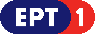 	Πρόγραμμα ΕΡΤ2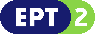 	Πρόγραμμα ΕΡΤ3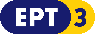 Πρόγραμμα ΕΡΤ Sports